Схема расположения земельного участка или земельных участков на кадастровом плане территории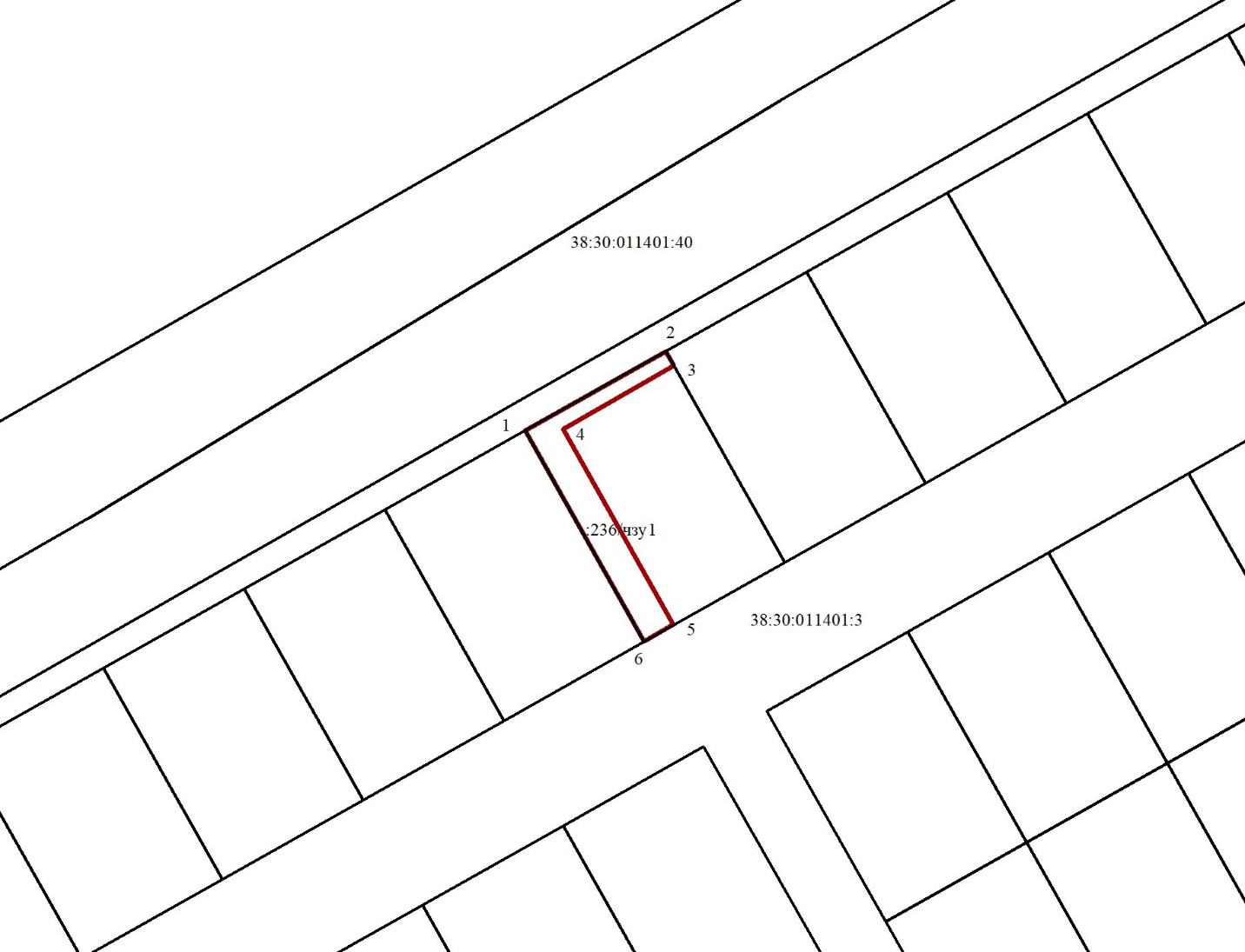 Масштаб 1:5000Условные обозначения:    - граница образуемого земельного участка;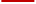     - граница земельного участка, сведения о котором имеются в ЕГРН;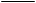    1 - характерная точка границы земельного участка, полученная в ходе проведения кадастровых работ;    38:30:011401 – кадастровый номер кадастрового квартала;:236/чзу1 - обозначение земельного участка, в отношении которого проводятся кадастровые работы.Условный номер земельного участка: 38:30:011401:236/чзу1Условный номер земельного участка: 38:30:011401:236/чзу1Условный номер земельного участка: 38:30:011401:236/чзу1Площадь земельного участка 158 кв.м.Площадь земельного участка 158 кв.м.Площадь земельного участка 158 кв.м.Система координат МСК-38, зона 2Система координат МСК-38, зона 2Система координат МСК-38, зона 2Обозначение характерных точек границКоординаты, мКоординаты, мОбозначение характерных точек границXY1231635881.63   2280621.572635891.46   2280639.003635889.70   2280639.994635881.77   2280626.255635857.55   2280639.946635855.50   2280636.311635881.63   2280621.57